ПАСПОРТ Средней общеобразовательной школы № 60 Октябрьского района города Бишкек на 2022-2023 учебный год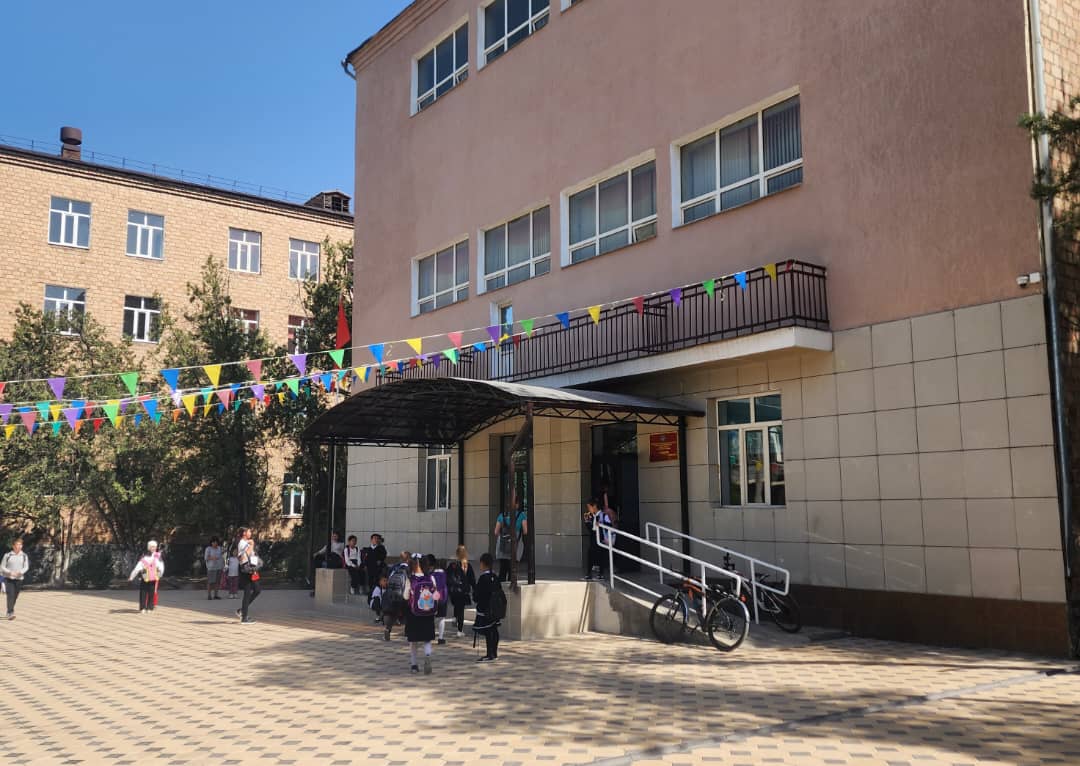 ПАСПОРТ ОБЩЕОБРАЗОВАТЕЛЬНОЙ ОРГАНИЗАЦИИ  Средняя общеобразовательная школа № 60 Октябрьского района г. Бишкек На 2022-2023 учебный год. Название образовательной организации: Средняя общеобразовательная школа № 60 Октябрьского района г. БишкекАдрес контактные данные:720064г. Бишкек ул.  Ахунбаева 62,т: (0312) 51-41-77Электронная почта: 60m.bishkek@gmail.com          сайт школы:  60.edubish.kgФИО руководителя образовательной организации и контактные данные:Ем Ирина Борисовна т: 707180666Устав: зарегистрирован Министерством Юстиций Кыргызской Республики 18.04.2012 года, свидетельство ГПЮ 0006191Регистрационный номер: 12676-3301-У-еЛицензия                       № Учредитель: Управление Образования мэрии г. Бишкек Статус образовательной организации: средняя общеобразовательная школаИНН: 40504200010314Год основания школы: 1962                          Здание: типовое, кирпичное                          Проектная мощность: 960  Отопление: центральноеФактическая наполняемость школы: 1232 учащихсяРежим работы школы: Пятидневная неделя, в две смены  1 смена: 08-00-13-05  2 смена: 13-10-18-00Язык обучения: русский, кыргызский         Структура управления школы Педагогический совет Попечительский совет Методический совет Общешкольный родительский комитет Совет по профилактике правонарушений  Совещание при директоре Оперативно-производственные совещанияЗаседание школьных методических объединений Психолого-педагогический консилиум Количественный и качественный состав педагогических кадров По полу: По образованию: Отличников образования – 8Заслуженный учитель – 4Кандидатов наук – нетПенсионеров – 7Молодых специалистов только что закончивших вуз – нетПо стажу По предметам Повышение квалификации учителей прошли курсы в 2021-2022 году Количество обучающихся Подготовительные классы (имеются или нет, в каком количестве) – нет Обучение на дому (количество) – 2Вечерние классы (количество) – нет Классы ЗПР (количество) –5Изучение иностранных языков Качество знаний и успеваемость за I полугодие 2021-2022учебный годПобедители республиканской олимпиады школьников Сведения о выпускниках 2021-2022 учебного года 9 –е классы                                                                11-е классы Всего - 111                                                                 Всего – 79Обучаются в средних                                               Обучаются в среднихобщеобразовательных школах-                               общеобразовательных школахобучаются в СУЗах -нет                                           обучаются в СУЗах – нетобучаются в профессиональных лицеях -   33       обучаются в профессиональных лицеях – 77курсы -   нет                                                                курсы -нетработа –  нет                                                                работа –2Показатели ОРТМатериально техническое оснащение школы Техническая оснащённость Обеспеченность учебниками:Бесплатное питание детей в 2021-2022 учебном годуОсновные положения программы развития школыВ своей деятельности СОШ № 60 г. Бишкек      руководствуется Законом КР “Об образовании”, законодательством КР, нормативными правовыми актами в сфере образования в КР, Уставом школы, локальными нормативными актами СОШ № 60.Учебный план школы на 2021-2022 учебный год составлен на основе базисного учебного плана для общеобразовательных организаций Кыргызской Республики и сохраняет в необходимом объеме содержание образования, являющееся обязательным на каждой ступени обучения. Образовательная программа школы и учебный план школы предусматривают выполнение государственной функции школы – обеспечение базового основного общего и среднего общего образования, развития ребенка в процессе обучения.Главным условием для достижения этих целей является включение каждого ребенка на каждом учебном занятии в деятельность с учетом его возможностей и способностей. Достижение указанных целей обеспечивается поэтапным решением задач работы школы на каждой ступени обучения.Миссия школы: Средняя общеобразовательная школа № 60 г. Бишкек - это   открытое пространство для развития потенциальных возможностей и самореализации субъектов образовательного процесса.Основной целью работы школы является создание среды, обеспечивающей формирование здоровой, нравственно и физически развитой личности, ориентированной на творческое преобразование действительности и саморазвитие, личности компетентной, образованной и самостоятельной, стремящейся к овладению опытом духовной жизни, нравственного поведения, освоению духовно-исторических ценностей народа Кыргызской Республики.Основные направления деятельности школы в соответствии с выбранной миссией: -реализация государственной стратегии развития образования и принципов устойчивого развития общества в КР; -обеспечение качества и доступности образования; -обновление школьного содержания и структуры образования на основе вводимых государственных образовательных стандартов основного общего образования; - повышение эффективности и результативности образовательного и воспитательного процесса в школе; - развитие социально-значимых качеств учащихся; - обеспечение оптимального уровня квалификации педагогических кадров, необходимого для успешного развития и функционирования школы; - совершенствование работы, направленной на сохранение и укрепление здоровья школьников и привитие им навыков здорового образа жизни; - организация работы повышению качества подготовки к итоговой государственной аттестации и переводным экзаменам, внешним процедурам оценки образовательных достижений учащихся.ПСИХОЛОГО-ПЕДАГОГИЧЕСКАЯ ПРОБЛЕМА ШКОЛЫ:Создание условий для самоопределения, самореализации и успешной социализации личности обучающихся и педагогов.ЦЕЛЬ РАБОТЫ:Создать наиболее благоприятные условия для становления и развития субъектно- субъектных отношений всех участников образовательного процесса, развития личности школьника, удовлетворения его образовательных и творческих потребностей; формирования способности к личностно и социально значимой самореализации в современных условиях.В школе работают 4 предметных методических объединения: МО учителей начальной школыМО учителей кыргызского языка и литературы МО учителей математики и естественных наук МО учителей гуманитарных наук Школа молодого учителя. (для учителей, чей стаж не превышает 5 лет) Реализуемые проекты Наименования проекта Цель проекта Год реализацииUSAID «Окуу керемет» Улучшение качеству обучения чтению и математике в начальных классах, укрепление системы начального образования в Кыргызской Республике2019-2024«Читаем вместе», USAID«Время читать» USAIDФормирование навыков правильного чтения, развитие интереса к чтению, формирование навыков продуктивного чтения и пониманияПроект «Под общим небом» Исполнитель     Зам. дир по УВР                                Данько А.Н.УчителейВсего1-4 классы125-11 классы491-11 классы61Всего Женщин Мужчин 61565Высшее н/высшее Средне-специальное Среднее 56221До 5 летДо 10 летДо 15 летДо 20 лет199528Предмет Кол-во учителейКыргызский язык 11Русский язык и литература 4История 3Математика 4Физика 2Химия 1География 1Биология 1Английский язык 4Информатика 3Физкультура 3Музыка 2ДПМ1Начальная школа 12Технология, ИХТ2Социальный педагог 1Психолог 2Заведующая библиотекой 1РИППиПК, 72 часа РИППиПК (краткосрочные) Краткосрочные онлайн По программе USAIDКлассы Всего класс комплектов Всего учащихся Кыргызский язык обучения Русский язык обучения1-4 классы 21460903705-9 классы 21772-7721 -11 классы 421232901142Языки Количество/ классов группКоличество учащихсяАнглийский 3 по 113 по 11КлассыКачество Успеваемость1-446%100%5-943%100%10-1142%100%1-1145%100%КлассыКол-во в районеКол-во в районеКол-во в городеКол-во в городеВ республикиВ республикиКлассы2019-20202020-20212019-20202020-20212019-20202020-202110 классы ------11классы ------Аттестаты Особого образца Свидетельства Особого образца ----2016-2017 учебный год 2017-2018учебный год2018-2019учебный год2019-2020учебный год2020-2021учебный год2021-2022учебный годКоличество выпускников участвующих в ОРТ866263525279Среднее значение балла по ОРТ выпускников образовательной организации 130130140125125130Количество  участников в ОРТ получивших более 110 балов 403025303525Кабинетная система Кабинетная система Кабинетная система Кабинетная система Кабинетная система Кабинетная система Кабинетная система Кабинетная система Кабинетная система Кабинетная система Кабинетная система Кабинетная система Кабинетная система Столовая (посадочных мест)Актовый зал (посадочных мест)Начальные классы Кыргызский язык и литература Русский язык и литература Математика Информатика Иностранный язык География Биология История Физика Химия ДПМСпортзал с раздевалками 10544131121111/280100Компьютеры Ноутбук Принтер МФУ принтерыТелевизор Проектор Интерактивная система 15357451Библиотечный фонд школы Учебной литературы Художественной литературы В т.ч. приобретено за уч. год В т.ч. приобретено за уч. год Библиотечный фонд школы Учебной литературы Художественной литературы Учебной и методической литературе (сом)Художественной литературы 89721780703--1-4 классыЗа счет аренды Учащиеся 5-7 классов 460--